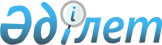 Қаратал аудандық мәслихатының 2009 жылғы 15 желтоқсандағы "Қаратал ауданының 2010-2012 жылдарға арналған аудандық бюджеті туралы" N 31-141 шешіміне өзгерістер енгізу туралы
					
			Күшін жойған
			
			
		
					Алматы облысы Қаратал аудандық мәслихатының 2010 жылғы 03 желтоқсандағы N 41-197 шешімі. Алматы облысының Әділет департаменті Қаратал ауданының Әділет басқармасында 2010 жылы 10 желтоқсанда N 2-12-164 тіркелді. Күші жойылды - Алматы облысы Қаратал аудандық мәслихатының 2011 жылғы 29 наурыздағы N 47-228 шешімімен      Ескерту. Күші жойылды - Алматы облысы Қаратал аудандық мәслихатының 2011.03.29 N 47-228 Шешімімен      

 Қазақстан Республикасы Бюджет кодексінің 106-бабының 2-тармағының 4-тармақшасына, 3-тармағына және Қазақстан Республикасының "Қазақстан Республикасындағы жергілікті мемлекеттік басқару және өзін-өзі басқару туралы" Заңының 6-бабы 1-тармағына сәйкес Қаратал аудандық мәслихаты ШЕШІМ ҚАБЫЛДАДЫ:



      1. Қаратал аудандық мәслихатының 2009 жылғы 15 желтоқсандағы "Қаратал ауданының 2010-2012 жылдарға арналған аудандық бюджеті туралы" N 31-141 (2010 жылғы 5 қаңтардағы нормативтік құқықтық актілерді мемлекеттік тіркеу тізілімінде 2-12-137 нөмірімен тіркелген, 2010 жылғы 5 қаңтардағы N 2 "Қаратал" газетінде жарияланған), 2010 жылғы 5 ақпандағы N 32-148 "Қаратал аудандық мәслихатының 2009 жылғы 15 желтоқсандағы "Қаратал ауданының 2010-2012 жылдарға арналған аудандық бюджеті туралы" N 31-141 шешіміне өзгерістер мен толықтырулар енгізу туралы" (2010 жылғы 15 ақпандағы нормативтік құқықтық актілерді мемлекеттік тіркеу тізілімінде 2-12-141 нөмірімен тіркелген, 2010 жылғы 19 ақпандағы N 8 "Қаратал" газетінде жарияланған), 2010 жылғы 16 сәуірдегі N 36-167 "Қаратал аудандық мәслихатының 2009 жылғы 15 желтоқсандағы "Қаратал ауданының 2010-2012 жылдарға арналған аудандық бюджеті туралы" N 31-141 шешіміне өзгерістер мен толықтырулар енгізу туралы" (2010 жылғы 26 сәуірдегі нормативтік құқықтық актілерді мемлекеттік тіркеу тізілімінде 2-12-144 нөмірімен тіркелген, 2010 жылғы 30 сәуірдегі N 19 "Қаратал" газетінде жарияланған), 2010 жылғы 21 маусымдағы N 37-173 "Қаратал аудандық мәслихатының 2009 жылғы 15 желтоқсандағы "Қаратал ауданының 2010-2012 жылдарға арналған аудандық бюджеті туралы" N 31-141 шешіміне өзгерістер енгізу туралы" (2010 жылғы 30 маусымдағы нормативтік құқықтық актілерді мемлекеттік тіркеу тізілімінде 2-12-149 нөмірімен тіркелген, 2010 жылғы 9 шілдедегі N 29 "Қаратал" газетінде жарияланған), 2010 жылғы 20 тамыздағы N 38-180 "Қаратал аудандық мәслихатының 2009 жылғы 15 желтоқсандағы "Қаратал ауданының 2010-2012 жылдарға арналған аудандық бюджеті туралы" N 31-141 шешіміне өзгерістер мен толықтырулар енгізу туралы" (2010 жылғы 27 тамыздағы нормативтік құқықтық актілерді мемлекеттік тіркеу тізілімінде 2-12-156 нөмірімен тіркелген, 2010 жылғы 10 қыркүйектегі N 38 "Қаратал" газетінде жарияланған), 2010 жылғы 19 қазандағы N 40-192 "Қаратал аудандық мәслихатының 2009 жылғы 15 желтоқсандағы "Қаратал ауданының 2010-2012 жылдарға арналған аудандық бюджеті туралы" N 31-141 шешіміне өзгерістер мен толықтырулар енгізу туралы" (2010 жылғы 29 қазандағы нормативтік құқықтық актілерді мемлекеттік тіркеу тізілімінде 2-12-161 нөмірімен тіркелген, 2010 жылғы 5 қарашадағы N 46 "Қаратал" газетінде жарияланған), шешіміне төмендегідей өзгерістер енгізілсін:



      1 тармақтағы 1 тармақшада:

      "Кірістер" деген жол бойынша "2772198" саны "2767980" санына ауыстырылсын;

      "трансферттерден түсетін түсімдер" деген жол бойынша "2657839" саны "2653621" санына ауыстырылсын, соның ішінде:

      "ағымдағы нысаналы трансферттер" деген жол бойынша "586392" саны "588341" санына ауыстырылсын, соның ішінде:

      "облыс әкімінің грантына студенттерді оқытуға" деген жол бойынша "2438" саны "2518" санына ауыстырылсын;

      "халыққа тұрғын үй көмегін көрсетуге" деген сөздер "тұрғын үй көмегі" деп өзгертілсін, осы жол бойынша "25607" саны "26907" санына ауыстырылсын;

      "мемлекеттік жалпы орта білім беру мекемелерін ұстауға" деген жол бойынша "103313" саны "103882" санына ауыстырылсын.

      "нысаналы даму трансферттері" деген жол бойынша "638524" саны "632357" санына ауыстырылсын, соның ішінде:

      "сумен жабдықтау жүйесін дамыту" деген жол бойынша "220007" саны "215290" санына ауыстырылсын;

      "тұрғын-үй коммуналдық шаруашылық объектілерін қалпына келтіруге" деген жол бойынша "23317" саны "30589" санына ауыстырылсын;

      "өңірлік жұмыспен қамту және кадрларды қайта даярлау стратегиясын жүзеге асыру аясында инженерлік-коммуникациялық инфрақұрылымды дамытуға" деген жол бойынша "337519" саны "328797" санына ауыстырылсын.



      1 тармақтағы 2 тармақшада:

      "Шығындар" деген жол бойынша "2778551" саны "2774333" санына ауыстырылсын.



      1 тармақтағы 4 тармақшада:

      "Таза бюджеттік несиелеуге" деген жол бойынша "16506" саны "14521" санына ауыстырылсын.



      1 тармақтағы 7 тармақшада:

      "Қарыздарды өтеу" деген жол бойынша "416" саны "2401" санына ауыстырылсын.



      5 тармақтағы "мемлекеттік жалпы орта білім беру мекемелерін ұстауға" деген жол бойынша "105147" саны "105716" санына ауыстырылсын.



      6 тармақтағы "облыс әкімінің грантына студенттерді оқытуға" деген жол бойынша "2438" саны "2518" санына және "халыққа тұрғын үй көмегін көрсетуге" деген сөздер "тұрғын үй көмегі" деп өзгертілсін, осы жол бойынша "25607" саны "26907" санына ауыстырылсын.



      9 тармақтағы "220007" саны "215290" санына ауыстырылсын, соның ішінде:

      жергілікті бюджеттен деген жол бойынша "98920" саны "94203" санына ауыстырылсын.



      10 тармақтағы "2010 жылға арналған аудандық бюджетте республикалық және облыстық бюджеттен" деген жол бойынша "тұрғын-үй коммуналдық шаруашылық объектілерін қалпына келтіруге" деген жол бойынша "23317" саны "30589" санына ауыстырылсын.



      12 тармақтағы:

      "жалпы сипаттағы мемлекеттік қызметтер көрсетуге" деген жол бойынша "148930" саны "152968" санына ауыстырылсын;

      "білім беруге" деген жол бойынша "1318813" саны "1309100" санына ауыстырылсын;

      "әлеуметтік көмек және әлеуметтік қамсыздандыруға" деген жол бойынша "156491" саны "158106" санына ауыстырылсын;

      "тұрғын үй-коммуналдық шаруашылық" деген жол бойынша "776040" саны "769920" санына ауыстырылсын;

      "мәдениет, спорт, туризм және ақпараттық кеңістік" деген жол бойынша "61071" саны "56799" санына ауыстырылсын;

      "басқаларға" деген жол бойынша "26735" саны "36969" санына ауыстырылсын.



      2. Көрсетілген шешімнің 1 қосымшасы осы шешімнің 1 қосымшасына сәйкес жаңа редакцияда баяндалсын.



      3. Осы шешім 2010 жылдың 1 қаңтарынан қолданысқа енгізіледі.      Қаратал аудандық мәслихатының

      сессия төрағасы:                           С. Дәркенбаева      Қаратал аудандық

      мәслихатының хатшысы:                      М. Рақымбаев      КЕЛІСІЛДІ:      Қаратал аудандық экономика

      және бюджеттік жоспарлау 

      бөлімінің бастығы:                         Ертай Нұрпазылұлы Нұрпазылов

      03.12.2010 жылғы

Қаратал аудандық мәслихатының

2010 жылғы 03 желтоқсандағы

N 41-197 "Қаратал аудандық

мәслихатының 2009 жылғы

15 желтоқсандағы "Қаратал

ауданының 2010-2012 жылдарға

арналған аудандық бюджеті

туралы" N 31-141 шешіміне

өзгерістер мен толықтырулар

енгізу туралы" шешіміне

1-қосымшаҚаратал аудандық мәслихатының

2009 жылғы 15 желтоқсандағы

N 31-141 Қаратал ауданының

2010-2012 жылдарға

арналған аудандық бюджеті

туралы шешіміне

1 қосымша 

Қаратал ауданының 2010 жылға арналған аудандық бюджеті
					© 2012. Қазақстан Республикасы Әділет министрлігінің «Қазақстан Республикасының Заңнама және құқықтық ақпарат институты» ШЖҚ РМК
				СанатыСанатыСанатыСанатыСанатыСомасы

(мың теңге)СыныпСыныпСыныпСыныпСомасы

(мың теңге)Ішкі сыныпІшкі сыныпІшкі сыныпСомасы

(мың теңге)ЕрекшелігіЕрекшелігіСомасы

(мың теңге)А Т А У ЫА Т А У ЫСомасы

(мың теңге)1234561. К І Р І С Т Е Р27679801Салықтық түсімдер10265704Меншікке салынатын салықтар864361Мүлікке салынатын салықтар2858701Заңды тұлғалардың және жеке кәсіпкерлердің мүлкіне салынатын салық2696702Жеке тұлғалардың мүлкіне салынатын салық16203Жер салығы1540501Ауыл шаруашылығы мақсатындағы жерлерге жеке тұлғалардан алынатын жер салығы4002Елді мекендер жерлеріне жеке тұлғалардан алынатын жер салығы274003Өнеркәсіп, көлік, байланыс, қорғаныс жеріне және ауыл шаруашылығына арналмаған өзге де жерге салынатын жер салығы64107Ауыл шаруашылығы мақсатындағы жерлерге заңды тұлғалардан, жеке кәсіпкерлерден, жеке нотариустар мен адвокаттардан алынатын жер салығы18408Елді мекендер жерлеріне заңды тұлғалардан, жеке кәсіпкерлерден, жеке нотариустар мен адвокаттардан алынатын жер салығы118004Көлік құралдарына салынатын салық4108201Заңды тұлғалардан көлiк құралдарына салынатын салық395902Жеке тұлғалардан көлiк құралдарына салынатын салық371235Бірыңғай жер салығы136201Бірыңғай жер салығы136205Тауарларға, жұмыстарға және қызметтерге салынатын iшкi салықтар121832Акциздер500596Заңды және жеке тұлғалар бөлшек саудада өткізетін, сондай-ақ өзінің өндірістік мұқтаждарына пайдаланылатын бензин (авиациялықты қоспағанда)270097Заңды және жеке тұлғаларға бөлшек саудада өткізетін, сондай-ақ өз өндірістік мұқтаждарына пайдаланылатын дизель отыны23053Табиғи және басқа ресурстарды пайдаланғаны үшiн түсетiн түсiмдер198315Жер учаскелерін пайдаланғаны үшін төлем19834Кәсіпкерлік және кәсіби қызметті жүргізгені үшін алынатын алымдар329501Жеке кәсіпкерлерді мемлекеттік тіркегені үшін алынатын алым61302Жекелеген қызмет түрлерімен айналысу құқығы үшін алынатын лицензиялық алым81003Заңды тұлғаларды мемлекеттiк тiркегенi және филиалдар мен өкiлдiктердi есептiк тiркегенi үшiн алынатын алым11105Жылжымалы мүлікті кепілдікке салуды мемлекеттік тіркегені және кеменiң немесе жасалып жатқан кеменiң ипотекасы үшін алынатын алым5914Көлік құралдарын мемлекеттік тіркегені, сондай-ақ оларды қайта тіркегені үшін алым5218Жылжымайтын мүлікке және олармен мәміле жасау құқығын мемлекеттік тіркегені үшін алынатын алым139020Жергілікті маңызы бар және елді мекендердегі жалпы пайдаланудағы автомобиль жолдарының бөлу жолағында сыртқы (көрнекі) жарнамаларды орналастырғаны үшін алынатын төлем2605Ойын бизнесіне салық190002Тіркелген салық190008Заңдық мәнді іс-әрекеттерді жасағаны және (немесе) оған уәкілеттігі бар мемлекеттік органдар немесе лауазымды адамдар құжаттар бергені үшін алынатын міндетті төлемдер40381Мемлекеттік баж403802Мемлекеттік мекемелерге сотқа берілетін талап арыздарынан алынатын мемлекеттік бажды қоспағанда, мемлекеттік баж сотқа берілетін талап арыздардан, ерекше талап ету істері арыздарынан, ерекше жүргізілетін істер бойынша арыздардан (шағымдардан), сот бұйрығын шығару туралы өтініштерден, атқару парағының дубликатын беру туралы шағымдардан, аралық (төрелік) соттардың және шетелдік соттардың шешімдерін мәжбүрлеп орындауға атқару парағын беру туралы шағымдардың, сот актілерінің атқару парағының және өзге де құжаттардың көшірмелерін қайта беру туралы шағымдардан алынады211904Азаматтық хал актiлерiн тiркегенi үшiн, сондай-ақ азаматтарға азаматтық хал актiлерiн тiркеу туралы куәлiктердi және азаматтық хал актiлерi жазбаларын өзгертуге, толықтыруға және қалпына келтiруге байланысты куәлiктердi қайтадан бергенi үшiн мемлекеттік баж111405Шет елге баруға және Қазақстан Республикасына басқа мемлекеттерден адамдарды шақыруға құқық беретін құжаттарды ресімдегені үшін, сондай-ақ осы құжаттарға өзгерістер енгізгені үшін алынатын мемлекеттік баж8506Шетелдіктердің паспорттарына немесе оларды ауыстыратын құжаттарына Қазақстан Республикасынан кету және Қазақстан Республикасына келу құқығына виза бергені үшін алынатын мемлекеттік баж1207Қазақстан Республикасы азаматтығын алу, Қазақстан Республикасы азаматтығын қалпына келтіру және Қазақстан Республикасы азаматтығын тоқтату туралы құжаттарды ресімдегені үшін алынатын мемлекеттік баж4008Тұрғылықты жерiн тiркегенi үшiн мемлекеттік баж38509Аңшы куәлігін бергенi және оны жыл сайын тіркегені үшiн мемлекеттік баж1910Жеке және заңды тұлғалардың азаматтық, қызметтік қаруының (аңшылық суық қаруды, белгі беретін қаруды, ұңғысыз атыс қаруын, механикалық шашыратқыштарды, көзден жас ағызатын немесе тітіркендіретін заттар толтырылған аэрозольді және басқа құрылғыларды, үрлемелі қуаты 7,5 Дж-дан аспайтын пневматикалық қаруды қоспағанда және калибрі 4,5 мм-ге дейінгілерін қоспағанда) әрбір бірлігін тіркегені және қайта тіркегені үшін алынатын мемлекеттік баж3812Қаруды және оның оқтарын сақтауға немесе сақтау мен алып жүруге, тасымалдауға, Қазақстан Республикасының аумағына әкелуге және Қазақстан Республикасынан әкетуге рұқсат бергені үшін алынатын мемлекеттік баж20021Тракторшы-машинистің куәлігі берілгені үшін алынатын мемлекеттік баж262Салықтық емес түсімдер1057101Мемлекет меншігінен түсетін түсімдер4811Мемлекеттік кәсіпорындардың таза кірісі бөлігіндегі түсімдер16602Коммуналдық мемлекеттік кәсіпорындардың таза кірісінің бір бөлігінің түсімдері1665Мемлекет меншігіндегі мүлікті жалға беруден түсетін кірістер31504Коммуналдық меншіктегі мүлікті жалдаудан түсетін кірістер31504Мемлекеттік бюджеттен қаржыландырылатын, сондай-ақ Қазақстан Республикасы Ұлттық Банкінің бюджетінен (шығыстар сметасынан) ұсталатын және қаржыландырылатын мемлекеттік мекемелер салатын айыппұлдар, өсімпұлдар, санкциялар, өндіріп алулар87201Мұнай секторы ұйымдарынан түсетін түсімдерді қоспағанда, мемлекеттік бюджеттен қаржыландырылатын, сондай-ақ Қазақстан Республикасы Ұлттық Банкінің бюджетінен (шығыстар сметасынан) ұсталатын және қаржыландырылатын мемлекеттік мекемелер салатын айыппұлдар, өсімпұлдар, санкциялар, өндіріп алулар872005Жергілікті мемлекеттік органдар салатын әкімшілік айыппұлдар, өсімпұлдар, санкциялар872006Басқа да салықтық емес түсімдер13701Басқа да салықтық емес түсімдер137009Жергілікті бюджетке түсетін салықтық емес басқа да түсімдер13703Негізгі капиталды сатудан түсетін түсімдер113103Жерді және материалдық емес активтерді сату11311Жерді сату113101Жер учаскелерін сатудан түсетін түсімдер11314Трансферттерден түсетін түсімдер265362102Мемлекеттік басқарудың жоғары тұрған органдарынан түсетін трансферттер26536212Облыстық бюджеттен түсетін трансферттер265362101Ағымдағы нысаналы трансферттер58834102Нысаналы даму трансферттері63235703Субвенциялар134579204Заңнаманың қабылдауына байланысты ысырапты өтеуге арналған трансферттер87131Функционалдық топФункционалдық топФункционалдық топФункционалдық топФункционалдық топФункционалдық топСомасы

(мың теңге)Кіші функцияКіші функцияКіші функцияКіші функцияКіші функцияСомасы

(мың теңге)Бюджеттік бағдарламалардың әкімшісіБюджеттік бағдарламалардың әкімшісіБюджеттік бағдарламалардың әкімшісіБюджеттік бағдарламалардың әкімшісіСомасы

(мың теңге)БағдарламаБағдарламаБағдарламаСомасы

(мың теңге)Кіші бағдарламаКіші бағдарламаСомасы

(мың теңге)А Т А У ЫА Т А У ЫСомасы

(мың теңге)1234562. ШЫҒЫНДАР27743331Жалпы сипаттағы мемлекеттік қызметтер1529681Мемлекеттік басқарудың жалпы функцияларын орындайтын өкілді, атқарушы және басқа органдар128299112Аудан мәслихатының аппараты11143001000Аудан мәслихатының қызметін қамтамасыз ету жөніндегі қызметтер11143122Аудан әкімінің аппараты42902001000Аудан әкімінің қызметін қамтамасыз ету жөніндегі қызметтер42142004000Мемлекеттік органдарды материалдық-техникалық жарақтандыру760123Қаладағы аудан, аудандық маңызы бар қала, кент, ауыл (село) ауылдық (селолық) округ әкімінің аппараты74254001000Қаладағы аудан, аудандық маңызы бар қаланың, кент, ауыл (село), ауылдық (селолық) округ әкімінің қызметін қамтамасыз ету жөніндегі қызметтер72344023000Мемлекеттік органдарды материалдық-техникалық жарақтандыру19102Қаржылық қызмет13367452Ауданның қаржы бөлімі13367001000Аудандық бюджетті орындау және коммуналдық меншікті (облыстық маңызы бар қала) саласындағы мемлекеттік саясатты іске асыру жөніндегі қызметтер11783003000Салық салу мақсатында мүлікті бағалауды жүргізу514019000Мемлекеттік органдарды материалдық-техникалық жарақтандыру10705Жоспарлау және статистикалық қызмет11302476Ауданның экономика, бюджеттік жоспарлау және кәсіпкерлік бөлімі11302001000Экономикалық саясатты, мемлекеттік жоспарлау жүйесін қалыптастыру және дамыту және ауданды (облыстық маңызы бар қаланы) басқару саласындағы мемлекеттік саясатты іске асыру жөніндегі қызметтер11152003000Мемлекеттік органдарды материалдық-техникалық жарақтандыру1502Қорғаныс260121Әскери мұқтаждар658122Аудан әкімінің аппараты658005000Жалпыға бірдей әскери міндетті атқару шеңберіндегі іс-шаралар6582Төтенше жағдайлар жөнiндегi жұмыстарды ұйымдастыру25354122Аудан әкімінің аппараты25354006000Аудан (облыстық маңызы бар қала) ауқымындағы төтенше жағдайлардың алдын алу және оларды жою253543Қоғамдық тәртіп, қауіпсіздік, құқықтық, сот, қылмыстық-атқару қызметі56571Құқық қорғау қызметi5657458Ауданның тұрғын үй-коммуналдық шаруашылығы, жолаушылар көлігі және автомобиль жолдары бөлімі5657021000Елдi мекендерде жол жүрісі қауiпсiздiгін қамтамасыз ету56574Білім беру13091001Мектепке дейінгі тәрбие және оқыту56441471Ауданның білім, дене шынықтыру және спорт бөлімі56441009000Мектепке дейінгі тәрбие ұйымдарының қызметін қамтамасыз ету564412Бастауыш, негізгі орта және жалпы орта білім беру1090239123Қаладағы аудан, аудандық маңызы бар қала, кент, ауыл (село) ауылдық (селолық) округ әкімінің аппараты4563005000Ауылдық (селолық) жерлерде балаларды мектепке дейін тегін алып баруды және кері алып келуді ұйымдастыру4563471Ауданның білім, дене шынықтыру және спорт бөлімі1085676004000Жалпы білім беру1069177005000Балалар мен жеткіншектерге қосымша білім беру164994Техникалық және кәсіптік, орта білімнен кейінгі білім беру6182471Ауданның білім, дене шынықтыру және спорт бөлімі6182018000Кәсіптік оқытуды ұйымдастыру61829Білім беру саласындағы өзге де қызметтер156238466Ауданның сәулет, қала құрылысы және құрылыс бөлімі25555037000Білім беру объектілерін салу және реконструкциялау25555471Ауданның білім, дене шынықтыру және спорт бөлімі130683008000Ауданның мемлекеттік білім беру мекемелерінде білім беру жүйесін ақпараттандыру6723009000Ауданның мемлекеттік білім беру мекемелер үшін оқулықтар мен оқу-әдiстемелiк кешендерді сатып алу және жеткізу15341010000Аудандық ауқымдағы мектеп олимпиадаларын және мектептен тыс іс-шараларды өткiзу842016000Өңірлік жұмыспен қамту және кадрларды қайта даярлау стратегиясын іске асыру шеңберінде білім беру объектілерін күрделі, ағымды жөндеу1077776Әлеуметтік көмек және әлеуметтік қамсыздандыру1581062Әлеуметтік көмек141769451Ауданның жұмыспен қамту және әлеуметтік бағдарламалар бөлімі141769002000Еңбекпен қамту бағдарламасы38217004000Ауылдық жерлерде тұратын денсаулық сақтау, білім беру, әлеуметтік қамтамасыз ету, мәдениет мамандарына отын сатып алуға Қазақстан республикасының заңнамасына5137005000Мемлекеттік атаулы әлеуметтік көмек5454006000Тұрғын үй көмегі26907007000Жергілікті өкілетті органдардың шешімі бойынша мұқтаж азаматтардың жекелеген топтарына әлеуметтік көмек5871010000Үйден тәрбиеленіп оқытылатын мүгедек балаларды материалдық қамтамасыз ету1624014000Мұқтаж азаматтарға үйде әлеуметтік көмек көрсету1053401600018 жасқа дейінгі балаларға мемлекеттік жәрдемақылар28084017000Мүгедектерді оңалту жеке бағдарламасына сәйкес, мұқтаж мүгедектерді міндетті гигиеналық құралдармен қамтамасыз етуге, және ымдау тілі мамандарының, жеке көмекшілердің қызмет көрсету2781020000Ұлы Отан соғысындағы Жеңістің 65 жылдығына орай Ұлы Отан соғысының қатысушылары мен мүгедектеріне, сондай-ақ оларға теңестірілген, оның ішінде майдандағы армия құрамына кірмеген, 1941 жылғы 22 маусымнан бастап 1945 жылғы 3 қыркүйек аралығындағы кезеңде әскери бөлімшелерде, мекемелерде, әскери-оқу орындарында әскери қызметтен өткен, запасқа босатылған (отставка), "1941-1945 жж. Ұлы Отан соғысында Германияны жеңгенi үшiн" медалімен немесе "Жапонияны жеңгені үшін" медалімен марапатталған әскери қызметшілерге, Ұлы Отан соғысы жылдарында тылда кемінде алты ай жұмыс істеген (қызметте болған) адамдарға біржолғы материалдық көмек төлеу171609Әлеуметтік көмек және әлеуметтік қамтамасыз ету саласындағы өзге де қызметтер16337451Ауданның жұмыспен қамту және әлеуметтік бағдарламалар бөлімі16337001000Жергілікті деңгейде облыстың жұмыспен қамтуды қамтамасыз ету және халық үшін әлеуметтік бағдарламаларды іске асыру саласындағы мемлекеттік саясатты іске асыру жөніндегі қызметтер12443011000Жәрдемақыларды және басқа да әлеуметтік төлемдерді есептеу, төлеу мен жеткізу бойынша қызметтерге ақы төлеу1099022000Мемлекеттік органдарды материалдық-техникалық жарақтандыру27957Тұрғын үй - коммуналдық шаруашылық7699201Тұрғын үй шаруашылығы133226458Ауданның тұрғын үй-коммуналдық шаруашылығы, жолаушылар көлігі және автомобиль жолдары бөлімі101100002000Мемлекеттік қажеттіліктер үшін жер учаскелерін алып қою, соның ішінде сатып алу жолымен алып қою және осыған байланысты жылжымайтын мүлікті иеліктен айыру5850003000Мемлекеттік тұрғын үй қорының сақталуын ұйымдастыру250004000Азаматтардың жекелеген санаттарын тұрғын үймен қамтамасыз ету95000466Ауданның сәулет, қала құрылысы және құрылыс бөлімі32126003000Мемлекеттік коммуналдық тұрғын үй қорының тұрғын үй құрылысы25709004000Инженерлік коммуникациялық инфрақұрылымды дамыту, жайластыру64172Коммуналдық шаруашылық574676458Ауданның тұрғын үй-коммуналдық шаруашылығы, жолаушылар көлігі және автомобиль жолдары бөлімі574676028000Коммуналдық шаруашылығын дамыту30589029000Сумен жабдықтау жүйесін дамыту215290032000Өңірлік жұмыспен қамту және кадрларды қайта даярлау стратегиясын іске асыру шеңберінде инженерлік коммуникациялық инфрақұрылымды дамыту және елді-екендерді көркейту3287973Елді-мекендерді көркейту62018458Ауданның тұрғын үй-коммуналдық шаруашылығы, жолаушылар көлігі және автомобиль жолдары бөлімі62018015000Елді мекендерде көшелерді жарықтандыру18900016000Елді мекендердің санитариясын қамтамасыз ету4107017000Жерлеу орындарын күтiп-ұстау және туысы жоқтарды жерлеу1450018000Елді мекендерді абаттандыру мен көгалдандыру375618Мәдениет, спорт, туризм және ақпараттық кеңістік567991Мәдениет саласындағы қызмет25438478Ауданның мәдениет және тілдерді дамыту бөлімі25438009000Мәдени-демалыс жұмысын қолдау254382Спорт2207471Ауданның Дене шынықтыру және спорт бөлімі2207014000Аудандық деңгейде спорттық жарыстар өткiзу626015000Әртүрлi спорт түрлерi бойынша аудан (облыстық маңызы бар қала) құрама командаларының мүшелерiн дайындау және олардың облыстық спорт жарыстарына қатысуы15813Ақпараттық кеңістік18890478Ауданның мәдениет және тілдерді дамыту бөлімі18890005Газеттер мен журналдар арқылы мемлекеттік ақпараттық саясат жүргізу3535007000Аудандық кітапханалардың жұмыс істеуі12159008000Мемлекеттік тілді және Қазақстан халықтарының басқа да тілдерін дамыту31969Мәдениет, спорт,туризм және ақпараттық кеңістікті ұйымдастыру жөніндегі өзге де қызметтер10264478Ауданның ішкі саясат, мәдениет және тілдерді дамыту бөлімі10264001000Ақпаратты , мемлекеттік нығайту және азаматтардың әлеуметтік сенімділігін қалыптастыру саласында жергілікті8964003000Мемлекеттік органдардың күрделі шығыстары300004000Жастар саясаты саласындағы өңірлік бағдарламаларды iске асыру100010Ауыл, су, орман, балық шаруашылығы, ерекше қорғалатын табиғи аумақтар, қоршаған ортаны және жануарлар дүниесін қорғау, жер қатынастары953771Ауыл шаруашылығы17903474Ауданның ауыл шаруашылығы және ветеринария бөлімі15112001000Жергілікті деңгейде ауыл шаруашылығы және ветеринария саласындағы мемлекеттік саясатты іске асыру жөніндегі қызметтер12656004000Мемлекеттік органдарды материалдық-техникалық жарақтандыру661007000Қаңғыбас иттер мен мысықтарды аулауды және жоюды ұйымдастыру140008000Алып қойылатын және жойылатын ауру жануарлардың, жануарлардан алынатын өнімдер мен шикізаттың құнын иелеріне өтеу1655476Ауданның экономика, бюджеттік жоспарлау және кәсіпкерлік бөлімі2791099000Республикалық бюджеттен берілетін нысаналы трансферттер есебінен ауылдық елді мекендер саласының мамандарын әлеуметтік қолдау шараларын іске асыру27916Жер қатынастары5143463Ауданның жер қатынастары бөлімі5143001000Аудан аумағында жер қатынастарын реттеу саласындағы мемлекеттік саясатты іске асыру жөніндегі қызметтер51439Ауыл, су, орман, балық шаруашылығы және қоршаған ортаны қорғау мен жер қатынастары саласындағы өзге де қызметтер72331123Қаладағы аудан, аудандық маңызы бар қала, кент, ауыл (село), ауылдық (селолық) округ әкімінің аппараты42565019000Өңірлік жұмыспен қамту және кадрларды қайта даярлау стратегиясын іске асыру шеңберінде ауылдарда (селоларда), ауылдық (селолық) округтерде әлеуметтік жобаларды қаржыландыру42565474Ауданның ауыл шаруашылығы және ветеринария бөлімі29766013000Эпизоотияға қарсы іс-шаралар жүргізу2976611Өнеркәсіп, сәулет, қала құрылысы және құрылыс қызметі83252Сәулет, қала құрылысы және құрылыс қызметі8325466Ауданның сәулет, қала құрылысы және құрылыс бөлімі8325001000Құрылыс, облыс қалаларының, аудандарының және елді мекендерінің сәулеттік бейнесін жақсарту саласындағы мемлекеттік саясатты іске асыру және ауданның аумағын оңтайлы және тиімді қала құрылыстық игеруді қамтамасыз ету жөніндегі қызметтер802512Көлік және коммуникация708961Автомобиль көлігі47496458Ауданның тұрғын үй-коммуналдық шаруашылығы, жолаушылар көлігі және автомобиль жолдары бөлімі47496023000Автомобиль жолдарының жұмыс істеуін қамтамасыз ету474969Көлiк және коммуникациялар саласындағы өзге де қызметтер23400458Ауданның тұрғын үй-коммуналдық шаруашылығы, жолаушылар көлігі және автомобиль жолдары бөлімі23400008000Өңірлік жұмыспен қамту және кадрларды қайта даярлау стратегиясын іске асыру шеңберінде аудандық маңызы бар автомобиль жолдарын, қала және елді-мекендер көшелерін жөндеу және ұстау2340013Басқалар399693Кәсіпкерлік қызметті қолдау және бәсекелестікті қорғау500476Ауданның экономика, бюджеттік жоспарлау және кәсіпкерлік бөлімі500005000Кәсіпкерлік қызметті қолдау5009Басқалар36469452Ауданның қаржы бөлімі2041012000Ауданның жергілікті атқарушы органының резерві2041452Ауданның қаржы бөлімі15000014000Заңды тұлғалардың жарғылық капиталын қалыптастыру немесе ұлғайту15000458Ауданның тұрғын үй-коммуналдық шаруашылығы, жолаушылар көлігі және автомобиль жолдары бөлімі5156001000Жергілікті деңгейде тұрғын үй-коммуналдық шаруашылығы, жолаушылар көлігі және автомобиль жолдары саласындағы мемлекеттік саясатты іске асыру жөніндегі қызметтер3406014000Мемлекеттік органдарды материалдық-техникалық жарақтандыру1703471Ауданның білім, дене шынықтыру және спорт бөлімі14319001000Білім, дене шынықтыру және спорт бөлімі қызметін қамтамасыз ету13974019Мемлекеттік органдарды материалдық-техникалық жарақтандыру34515Трансферттер842041Трансферттер84204452Ауданның қаржы бөлімі84204006000Нысаналы трансферттерді қайтару157020000Бюджет саласындағы еңбекақы төлеу қорының өзгеруіне байланысты жоғары тұрған бюджеттерге берілетін ағымдағы нысаналы трансферттер84047Функционалдық топФункционалдық топФункционалдық топФункционалдық топФункционалдық топСомасы

(мың теңге)Кіші функцияКіші функцияКіші функцияКіші функцияСомасы

(мың теңге)Бюджеттік бағдарламалардың әкімшісіБюджеттік бағдарламалардың әкімшісіБюджеттік бағдарламалардың әкімшісіСомасы

(мың теңге)БағдарламаБағдарламаСомасы

(мың теңге)А Т А У ЫСомасы

(мың теңге)3. Таза бюджеттік кредит беру14521Бюджеттік кредиттер1493710Ауыл, су, орман, балық шаруашылығы, ерекше қорғалатын табиғи аумақтар, қоршаған ортаны және жануарлар дүниесін қорғау, жер қатынастары149371Ауыл шаруашылығы14937476Ауданның экономика,бюджеттік және кәсіпкерлік жоспарлау бөлімі14937004Ауылдық елді мекендердің әлеуметтік саласының мамандарын әлеуметтік қолдау шараларын іске асыру үшін бюджеттік кредиттер14937Функционалдық топФункционалдық топФункционалдық топФункционалдық топФункционалдық топСомасы

(мың теңге)Кіші функцияКіші функцияКіші функцияКіші функцияСомасы

(мың теңге)Бюджеттік бағдарламалардың әкімшісіБюджеттік бағдарламалардың әкімшісіБюджеттік бағдарламалардың әкімшісіСомасы

(мың теңге)БағдарламаБағдарламаСомасы

(мың теңге)А Т А У ЫСомасы

(мың теңге)16Қарыздарды өтеу240101Қарыздарды өтеу2401452Қарыздарды өтеу2401008Жергілікті атқарушы органның жоғары тұрған бюджет алдындағы борышын өтеу416021Жергілікті бюджеттен бөлінген пайдаланылмаған бюджеттік кредиттерді қайтару1985СанатыСанатыСанатыСанатыСомасы

(мың теңге)СыныпСыныпСыныпСомасы

(мың теңге)Ішкі сыныпІшкі сыныпСомасы

(мың теңге)А Т А У ЫСомасы

(мың теңге)5. Бюджет тапшылығы (проициті)-165066. Бюджет тапшылығын қаржыландыру (проицитін пайдалану)169227Қарыздар түсімі1692201Мемлекеттік ішкі қарыздар169222Қарыз алу келісім-шарттары16922